Anmälan av ny förmedlingskontakt i land som organisationen har auktorisation för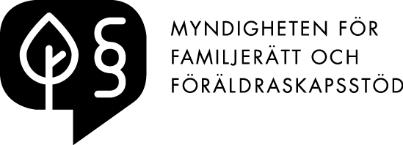 Uppgifter om organisationenUppgifter om förmedlingskontaktenEventuella skillnader mellan denna förmedlingskontakt och tidigare anmälda kontakter i landet anges i avsnitt 3.Arbetet med internationella adoptionerBeskriv administrationen och de instanser som säkerställer att barnet är aktuellt för internationell adoption. Ange stöd i regler och riktlinjer.Beskriv potentiella och faktiska problem och risker som ni ser i adoptionsprocessen. Bedöm och värdera dessa och lägg särskild vikt vid omständigheter som kan innebära att barnets bästa riskerar att åsidosättas. MFoF önskar att en bedömning görs under samtliga frågor men särskilt i delar där det uttryckligen efterfrågas.Utvecklingssamarbete, bistånd och annat stöd som organisationen ger i landetBifoga uppgifter om utvecklingssamarbete, bistånd eller annat stöd som organisationen ger i landet.Datum
Namn på organisationenNamn på organisationenUppgiftslämnareTelefonE-postadressE-postadressPostadressPostadressNamn på förmedlingskontakten samt eventuell kontaktpersonNamn på förmedlingskontakten samt eventuell kontaktpersonNamn på förmedlingskontakten samt eventuell kontaktpersonNamn på förmedlingskontakten samt eventuell kontaktpersonLand eller del av land som anmälan avserLand eller del av land som anmälan avserLand eller del av land som anmälan avserLand eller del av land som anmälan avserTyp av kontaktTyp av kontaktTyp av kontaktTyp av kontaktMyndighetOrganisationInstitutionAnnatE-postadressE-postadressE-postadressE-postadressPostadressPostadressPostadressPostadressTelefonTelefonTelefaxTelefaxVerksamheten avser barn i åldrarnaVerksamheten avser barn i åldrarnaVerksamheten avser barn i åldrarnaVerksamheten avser barn i åldrarnaUtövas någon form av tillsyn över förmedlingskontakten i landet? Om ja, redogör för vad som tillsynas och vem som utövar tillsynen.Utövas någon form av tillsyn över förmedlingskontakten i landet? Om ja, redogör för vad som tillsynas och vem som utövar tillsynen.Utövas någon form av tillsyn över förmedlingskontakten i landet? Om ja, redogör för vad som tillsynas och vem som utövar tillsynen.Utövas någon form av tillsyn över förmedlingskontakten i landet? Om ja, redogör för vad som tillsynas och vem som utövar tillsynen.Barnets tillgänglighet för adoption1 a) Hur och av vem utreds ett hittat barns bakgrund?
b) Ser ni några problem med sättet som barnets bakgrund utreds på?
2 a) Vilken rådgivning ges till biologiska föräldrar som överlämnar sitt barn för adoption?b) Vem ansvarar för att ge rådgivning?3) Hur tidigt efter barnets födelse kan samtycke till adoption lämnas?4) När upphör föräldrars möjlighet att ta tillbaka sitt samtycke?5 a) På vilka grunder kan föräldrar fråntas föräldrarättigheterna?b) Hur och av vem görs utredningen?c) Vem fattar beslutet?6) På vilka juridiska grunder kan ett barn bli aktuellt för internationell adoption?7 a) Hur regleras subsidiaritetsprincipen i landet och hur säkerställs att den efterlevs?b) Kan undantag från subsidiaritetsprincipen göras?c) Ser ni några problem med tillämpningen av subsidiaritetsprincipen i landet?8 a) Vilken myndighet beslutar att ett barn är aktuellt för adoption?b) Vilken myndighet beslutar att ett barn får adopteras utomlands?9) Hur säkerställs att adoptionslagstiftning eller andra riktlinjer tillämpas i praktiken ute i landet, när det gäller punkterna 1-8? (Finns tillsynsmyndigheter/kontrollorgan eller liknande?)Adoptionsprocessen10 a) Vid internationell adoption, hur utses föräldrar till ett barn i det aktuella landet? Beskriv kriterier för matchningsförfarandet och valet av föräldrar. Ange också vilka som deltar i matchningen och vem som är beslutsfattare, samt vilka kompetenser de har.b) Ser ni några problem med förfarandet?11) När ni föreslår föräldrar, hur görs valet? Beskriv kriterier för valet av föräldrar, inklusive vem som deltar i valet och vilka kompetenser de har.12) Vilken information om barnet får de tilltänkta adoptivföräldrarna i samband med barnbeskedet?13 a) Hur förbereds barnet inför adoption?b) Ser ni några problem med sättet som barnet förbereds på?14 a) Beskriv hur barnet får komma till tals i adoptionsprocessen.b) Ser ni några problem med hur landet tillgodoser barnets rätt att komma till tals?15) Från vilken ålder ska barnets samtycke inhämtas?16) Hur går adoptionsprocessen till för de blivande adoptivföräldrarna?17 a)  Beskriv invänjningen mellan barn och adoptivföräldrar och hur överlämnandet går till.b) Ser ni några problem med hur invänjningen och överlämnandet går till?18) Vilken myndighet fattar adoptionsbeslutet?19 a) Tillämpar landet prövotid med sammanboende innan adoptionsbeslut fattas? Om ja, beskriv förfarandet.b) Ser ni några risker med förfarandet?20) Vilken myndighet utfärdar intyg enligt artikel 23 i Haagkonventionen (i förekommande fall).21) Vilka rättsverkningar har det utländska adoptionsbeslutet i Sverige och i utlandet?22) Hur beaktas barnets bästa i adoptionsprocessen?Efter adoption23) Beskriv villkoren för uppföljningsrapportering (ange vad som ska ingå och vem som ska sammanställa rapporten).24 a) Vem/vilka bevarar adoptionsdokument i ursprungslandet och hur länge?b) Vem får ta del av dokumenten?c) Finns det några begränsningar i rätten till att söka sitt ursprung?Korruptionsrisker i landet25 a) Finns det områden i adoptionsprocessen där ni bedömer att korruptionsrisken är särskilt stor?b) Vad gör organisationen för att begränsa korruptionsriskerna?Barnhandel26 a) Finns det uppgifter om barnhandel i landet? Om ja, vilka åtgärder har myndigheterna i landet vidtagit för att begränsa förekomsten av barnhandel?b) Bedömer ni att de åtgärder som vidtagits är effektiva?Övriga områden27) Ser ni andra förhållanden och risker i landet, som i dagsläget inte bedöms medföra någon påverkan på adoptionsverksamheten, men som ändå bör bevakas?Planerar organisationen att lämna någon form av stöd?  I så fall vad?Hur säkerställer ni att stödet inte äventyrar förtroendet för adoptionsverksamheten?Skiljer sig kostnaderna jämfört med tidigare anmälda kontakter? Ange i så fall hur.